Cat D7E DozerКомпания Caterpillar 19 ноября 2009 г. запустила в продажу первый в мире бульдозер с электронным электроприводом. Новинка носит название CAT D7E.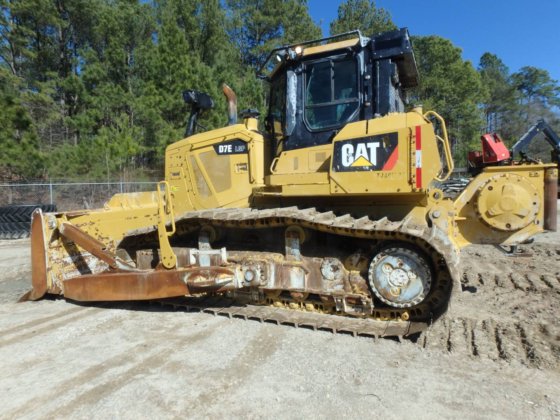 Электронный электропривод позволят снизить потери мощности и обеспечить высокоэффективное потребление топлива (потребление горючего снижено на 20% по сравнению с более ранней версией бульдозера). Кроме того, электронный электропривод требует минимум обслуживания, отличается более высокими экологическими характеристиками и более длительным сроком службы.Кабина нового бульдозера обеспечивает оператору лучший обзор и имеет крайне низкий уровень шума (уровень шума в кабине составляет 73 дБ). Помимо прочего, бульдозер отличается лучшей устойчивостью к износу. EngineService Refill CapacitiesWeightsHydraulic Controls - PumpHydraulic Controls - Main Relief ValveHydraulic Controls - Maximum Operating PressureRipperWinchStandardsDrive TrainAir Conditioning SystemD7E Caterpillar - Технические данныеEngine ModelCat® C9.3 ACERT™Flywheel Power178.0 kWBore115.0 mmStroke149.0 mmDisplacement9.3 lEngine Power - Maximum - ISO 14396198.0 kWEngine Power - Maximum - ISO 14396 (DIN)198.0 kWEngine Power - Maximum - SAE J1995201.0 kWGlobal EmissionsTier 4 Final/Stage IV/Japan 2014 (Tier 4 Final)Net Power - Maximum - ISO 9249/SAE J1349187.0 kWNet Power - Maximum - ISO 9249/SAE J1349 (DIN)187.0 kWNet Power - Rated - ISO 9249/SAE J1349178.0 kWNet Power - Rated - ISO 9249/SAE J1349 (DIN)178.0 kWEmissionsU.S. EPA Tier 4 Final/EU Stage IV/Japan 2014 (Tier 4 Final)Net Power - Maximum - ISO 9249187.0 kWNet Power - Maximum - ISO 9249 (DIN)187.0 kWFuel Tank409.0 lCooling System87.0 lEngine Crankcase30.0 lPower Train60.0 lFinal Drive - Each28.0 lPivot Shaft Compartment7.0 lHydraulic Tank76.0 lFinal Drive - Each - LGP34.0 lDEF Tank17.5 lOperating Weight26055.0 kgShipping Weight21955.0 kgOperating Weight - STD SU26055.0 kgShipping Weight - LGP24335.0 kgOperating Weight - LGP S28525.0 kgLift Cylinder Flow200.0 l/minPump Output - Implement200.0 l/minPump Output - Steering312.0 l/minPump TypePiston, Variable DisplacementRipper Cylinder Flow200.0 l/minTilt Cylinder Flow - Head End Flow93.0 l/minTilt Cylinder Flow - Rod End Flow66.0 l/minPressure Setting - Steering27600.0 kPaBulldozer27600.0 kPaRipper - Lift27600.0 kPaRipper - Pitch27600.0 kPaSteering41000.0 kPaTilt Cylinder27600.0 kPaBeam Cross Section355.0 mmEach Additional Shank150.0 kgMaximum Clearance Raised - Under Tip, Pinned in Bottom Hole588.0 mmMaximum Penetration Force87.4 kNPocket Spacing900.0 mmPry-Out Force234.4 kNRamp Angle26.0 °Shank Gauge1800.0 mmShank Section72 mm × 228 mm (2.8 in × 9.0 in)Weight - With One Shank1650.0 kgTypeMulti-ShankNumber of Pockets3Overall Beam Width2088.0 mmMaximum Penetration650.0 mmCable Ferrule Size - O.D. × Length60 mm × 65 mm (2.38 in × 2.56 in)ControlElectronic/HydraulicInstalled Weight1520.0 kgMaximum Bare Drum - Line Pull400.3 kNMaximum Bare Drum - Line Speed21.0 m/minMaximum Full Drum - Line Pull253.5 kNMaximum Full Drum - Line Speed35.0 m/minOverall Width1090.0 mmRope Diameter - Recommended25.0 mmThroat Clearance218.0 mmWeight1520.0 kgWinch Case - Length1110.0 mmWinch Case - Width826.0 mmWinch DriveHydraulicWinch Length1115.0 mmWinch ModelPA90Oil Capacity12.0 lWinch and Bracket Length1115.0 mmIncreased Tractor Length - STD1032.0 mmIncreased Tractor Length - LGP1032.0 mmDrum Diameter318.0 mmDrum Width226.0 mmFlange Diameter610.0 mmDrum Capacity - 24 mm (1 in)62.0 mDrum Capacity - 29 mm (1.13 in)56.0 mFerrule Size (O.D. × Length)60 mm × 65 mm (2.38 in × 2.56 in)FOPSFalling Object Protective Structure (FOPS) meets the following criteria: ISO 3449:2005 Level IIROPSRollover Protective Structure (ROPS) meets the following criteria: ISO 3471:2008CabANSI/SAE J1166 OCT98BrakesCrawler Machine Brake Requirements meets the following criteria: ISO 10265:2008AC Compressor Maximum Input Current12.0 aAC Compressor Nominal Input Voltage320.0 VAC Generator and Propulsion Module Voltage480.0 VTypeElectric DriveAir ConditioningThe air conditioning system on this machine contains the fluorinated greenhouse gas refrigerant R134a (Global Warming Potential = 1430). The system contains 1.2 kg of refrigerant which has a CO2 equivalent of 1.716 metric tonnes.Вес25.7 тТранспортная длина7.1 мТранспортная ширина2.88 мвысота в транспортном cостояние3.39 мВид отвалаSUШирина гусениц660 ммСкорость10,5 км/чШирина фронтального ножа-отвала 3.988 мПроизводитель двигателяCaterpillarМодель двигателяC9.3 AcertМощность двигателя187 кВтРабочий объем9.3 л